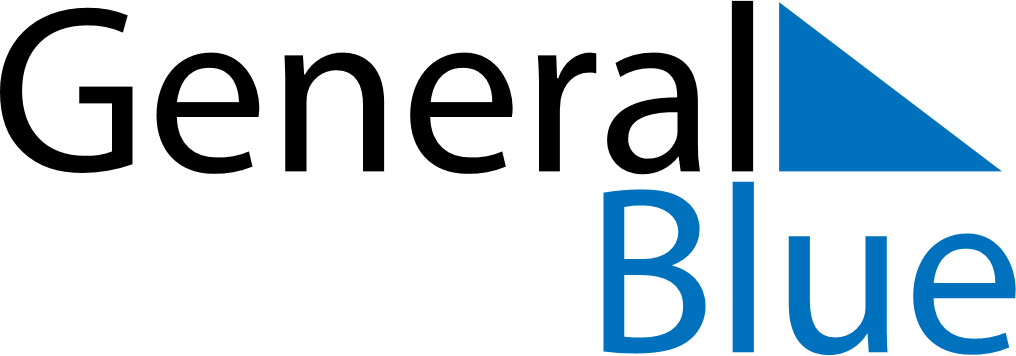 June 2024June 2024June 2024June 2024June 2024June 2024June 2024Telsen, Chubut, ArgentinaTelsen, Chubut, ArgentinaTelsen, Chubut, ArgentinaTelsen, Chubut, ArgentinaTelsen, Chubut, ArgentinaTelsen, Chubut, ArgentinaTelsen, Chubut, ArgentinaSundayMondayMondayTuesdayWednesdayThursdayFridaySaturday1Sunrise: 8:47 AMSunset: 6:03 PMDaylight: 9 hours and 16 minutes.23345678Sunrise: 8:48 AMSunset: 6:03 PMDaylight: 9 hours and 14 minutes.Sunrise: 8:49 AMSunset: 6:02 PMDaylight: 9 hours and 13 minutes.Sunrise: 8:49 AMSunset: 6:02 PMDaylight: 9 hours and 13 minutes.Sunrise: 8:49 AMSunset: 6:02 PMDaylight: 9 hours and 12 minutes.Sunrise: 8:50 AMSunset: 6:02 PMDaylight: 9 hours and 11 minutes.Sunrise: 8:51 AMSunset: 6:01 PMDaylight: 9 hours and 10 minutes.Sunrise: 8:51 AMSunset: 6:01 PMDaylight: 9 hours and 9 minutes.Sunrise: 8:52 AMSunset: 6:01 PMDaylight: 9 hours and 9 minutes.910101112131415Sunrise: 8:52 AMSunset: 6:01 PMDaylight: 9 hours and 8 minutes.Sunrise: 8:53 AMSunset: 6:01 PMDaylight: 9 hours and 7 minutes.Sunrise: 8:53 AMSunset: 6:01 PMDaylight: 9 hours and 7 minutes.Sunrise: 8:53 AMSunset: 6:00 PMDaylight: 9 hours and 6 minutes.Sunrise: 8:54 AMSunset: 6:00 PMDaylight: 9 hours and 6 minutes.Sunrise: 8:54 AMSunset: 6:00 PMDaylight: 9 hours and 5 minutes.Sunrise: 8:55 AMSunset: 6:00 PMDaylight: 9 hours and 5 minutes.Sunrise: 8:55 AMSunset: 6:00 PMDaylight: 9 hours and 4 minutes.1617171819202122Sunrise: 8:56 AMSunset: 6:00 PMDaylight: 9 hours and 4 minutes.Sunrise: 8:56 AMSunset: 6:00 PMDaylight: 9 hours and 4 minutes.Sunrise: 8:56 AMSunset: 6:00 PMDaylight: 9 hours and 4 minutes.Sunrise: 8:56 AMSunset: 6:00 PMDaylight: 9 hours and 4 minutes.Sunrise: 8:57 AMSunset: 6:01 PMDaylight: 9 hours and 3 minutes.Sunrise: 8:57 AMSunset: 6:01 PMDaylight: 9 hours and 3 minutes.Sunrise: 8:57 AMSunset: 6:01 PMDaylight: 9 hours and 3 minutes.Sunrise: 8:57 AMSunset: 6:01 PMDaylight: 9 hours and 3 minutes.2324242526272829Sunrise: 8:58 AMSunset: 6:02 PMDaylight: 9 hours and 4 minutes.Sunrise: 8:58 AMSunset: 6:02 PMDaylight: 9 hours and 4 minutes.Sunrise: 8:58 AMSunset: 6:02 PMDaylight: 9 hours and 4 minutes.Sunrise: 8:58 AMSunset: 6:02 PMDaylight: 9 hours and 4 minutes.Sunrise: 8:58 AMSunset: 6:03 PMDaylight: 9 hours and 4 minutes.Sunrise: 8:58 AMSunset: 6:03 PMDaylight: 9 hours and 5 minutes.Sunrise: 8:58 AMSunset: 6:03 PMDaylight: 9 hours and 5 minutes.Sunrise: 8:58 AMSunset: 6:04 PMDaylight: 9 hours and 5 minutes.30Sunrise: 8:58 AMSunset: 6:04 PMDaylight: 9 hours and 6 minutes.